Eligibility Worksheet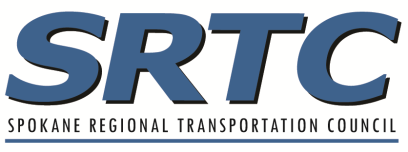 2024-2026 SRTC Call for ProjectsPROJECT TITLE:      General Project InformationAgency or Organization	     	Phone Number	     Contact Person	     	Email Address	     Project Location	 Urbanized Area     Urban Small     Rural Project Description Project scope (include termini and length)Existing and proposed conditionsProject purpose and outcomesCA SponsorIf your agency does not have Certification Acceptance (CA) Status, please provide the CA Sponsoring Agency Endorsement:Agency Approving Authority Name:       Title:       Date:      ROW/Property RightsDoes your project anticipate property rights outside of your ownership on other agency or private land owner property?                      Yes     NoIf yes, please describe anticipated needs and coordination with affected agencies, etc.Project Delivery Tools The project sponsor must certify that they will utilize all project delivery tools available, including eminent domain, to acquire ROW, if necessary, to meet project obligation schedules.AttachmentsVicinity map   Cross-Sections  GIS Shapefile (if readily available)   Safe & Complete Streets Checklist or Exempt